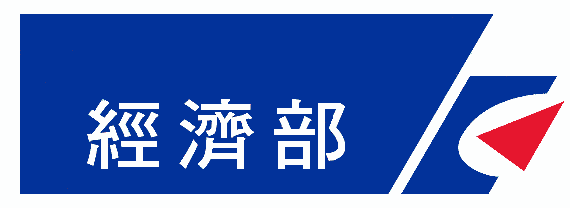 （「藍色字體」之書寫說明，實際繳交時可自行刪除）參選人姓名：參選組別：（一般個人組、女傑組、青年組）參選領域：（製造精進領域、智慧科技領域、民生福祉領域、綠能科技領域、服務創新領域、文創育樂領域）103年    月     日　本資料請以14級字標楷體填寫，總頁數（含附件）以不超過60頁（30張紙）為原則　目　　錄一、報名表二、個人簡歷三、自傳四、個人傑出事蹟及貢獻五、總結六、附件一、報名表第4屆國家產業創新獎報名表－「個人類」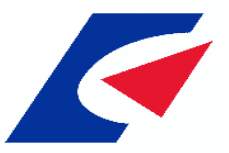 一、參選組別：一般個人組、女傑組、青年組二、基本資料：說明：本報名表請由線上報名系統轉出列印，並於簽章後，放置申請書內文第1~2頁。二、個人簡歷三、自傳四、個人傑出事蹟及貢獻敘述重點如下，供參1.建構優質創新環境、人才培育與資源整合之貢獻。2.推動產業創新及轉型之機制與成果。3.創新成果有效提升技術能量、價值創造及國內外競爭力。4.創新成果對產業具有重要影響性，或具未來發展潛力、成長性及可塑性。五、總結（一頁以內）請以一頁（500字以內），以「條列式」分項摘述。創新成就簡述優勢比較（個人的創新成果與國內外的成果差異）（三）對產業之貢獻或預期影響六、附件：（一）必備附件：推薦表請由推薦人或推薦單位撰寫候選人被推薦的理由，並簽章或加蓋單位印信。推薦人／推薦單位以1~5位為限，推薦者超過1位請按本格式自行新增。第4屆國家產業創新獎個人類－創新菁英獎申請書編號（線上填寫後，由系統自動匯出）參選領域參選人姓名參選人性別　　□男    □女參選人任職單位參選人職稱參選人電話oo-oooo-oooo#xxx參選人E-Mail聯絡人姓名聯絡人電話oo-oooo-oooo#xxx聯絡人E-Mail聯絡地址□□□-□□履行個資法第8條告知義務聲明經濟部(以下簡稱本部)委託中華民國產業科技發展協進會(以下簡稱產科會)執行國家產業創新獎徵選業務，依個人資料保護法(以下簡稱個資法)第8條之規定，告知台端下列事項，請台端於填寫報名表時詳閱：一、本部及產科會取得台端的聯繫通訊及個人資料，目的在進行國家產業創新獎相關徵選表揚等作業，其蒐集、處理及使用台端的個人資料受到個人資料保護法及相關法令之規範。本次蒐集與使用的聯絡資料如報名表單內文所列，利用方式為上網公告、媒體公布得獎名單，包括個人姓名、得獎成果及聯絡方式等，利用期間為永久、利用之地區、範圍與對象為本部及產科會。二、就本部蒐集之個人資料，台端依個資法第3條規定得向本部請求查詢閱覽、製給複製本、補充或更正、停止蒐集處理或利用，必要時亦可請求刪除，惟屬本部依法執行職務所必須保留者，得不依台端請求為之。三、台端可自由選擇是否提供相關個人聯繫資料，惟台端若拒絕提供上述資料，本部將無法受理本件報名。※特定目的外同意使用之個別條款：除上述告知之內容及目的外，申請人同意產科會於執行經濟部獎項推廣及行銷業務等目的，就前項所提已告知之蒐集個人資料類別、個人資料利用之期間、地區、對象及方式範圍內，蒐集、處理、利用及國際傳輸申請人之個人資料，並已得知個資法第3條之權益及不提供時之權益影響。※本申請書所填資料均與事實相符，並保證與線上填報資料一致，如有不符，願負一切責任，並放棄參選。※同意履行以上聲明。參選人簽章：	日期：	日期：103年   月   日履行個資法第8條告知義務聲明經濟部(以下簡稱本部)委託中華民國產業科技發展協進會(以下簡稱產科會)執行國家產業創新獎徵選業務，依個人資料保護法(以下簡稱個資法)第8條之規定，告知台端下列事項，請台端於填寫報名表時詳閱：一、本部及產科會取得台端的聯繫通訊及個人資料，目的在進行國家產業創新獎相關徵選表揚等作業，其蒐集、處理及使用台端的個人資料受到個人資料保護法及相關法令之規範。本次蒐集與使用的聯絡資料如報名表單內文所列，利用方式為上網公告、媒體公布得獎名單，包括個人姓名、得獎成果及聯絡方式等，利用期間為永久、利用之地區、範圍與對象為本部及產科會。二、就本部蒐集之個人資料，台端依個資法第3條規定得向本部請求查詢閱覽、製給複製本、補充或更正、停止蒐集處理或利用，必要時亦可請求刪除，惟屬本部依法執行職務所必須保留者，得不依台端請求為之。三、台端可自由選擇是否提供相關個人聯繫資料，惟台端若拒絕提供上述資料，本部將無法受理本件報名。※特定目的外同意使用之個別條款：除上述告知之內容及目的外，申請人同意產科會於執行經濟部獎項推廣及行銷業務等目的，就前項所提已告知之蒐集個人資料類別、個人資料利用之期間、地區、對象及方式範圍內，蒐集、處理、利用及國際傳輸申請人之個人資料，並已得知個資法第3條之權益及不提供時之權益影響。※本申請書所填資料均與事實相符，並保證與線上填報資料一致，如有不符，願負一切責任，並放棄參選。※同意履行以上聲明。參選人簽章：	日期：	日期：103年   月   日姓　　名現　　職公司／單位：部門：（無可免填）職稱：出生年月日民國○○○年○月○日學　　歷（請以條列式）學校／系所／學士（碩士）／民國年份經　　歷（請以條列式）單位／職稱／民國年份申請獎項第4屆國家產業創新獎「創新菁英獎」參選人姓名推薦理由：(由推薦人或推薦單位闡述參選人之傑出事蹟及貢獻)推薦人／推薦單位：　　　　　　　　　　　（如係推薦人請簽名或蓋章；如係機關團體推薦者請在此處加蓋印信。無簽章或印信者，視同無效）中華民國103年　月　日推薦理由：(由推薦人或推薦單位闡述參選人之傑出事蹟及貢獻)推薦人／推薦單位：　　　　　　　　　　　（如係推薦人請簽名或蓋章；如係機關團體推薦者請在此處加蓋印信。無簽章或印信者，視同無效）中華民國103年　月　日